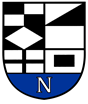 NERINGOS SAVIVALDYBĖS TARYBASPRENDIMASDĖL NERINGOS SAVIVALDYBĖS VIETINĖS RINKLIAVOS UŽ KOMUNALINIŲ ATLIEKŲ SURINKIMĄ IR TVARKYMĄ LENGVATŲ2009 m. spalio 15 d. Nr. T1-163NeringaVadovaudamasi Lietuvos Respublikos vietos savivaldos įstatymo (Žin., 1994, Nr. 55-1049; 2008, Nr. ) 16 straipsnio 2 dalies 18 punktu, Lietuvos Respublikos rinkliavų įstatymo (Žin., 2000, Nr. 52-1484) 12 straipsnio 3 punktu, Neringos savivaldybės tarybos 2008 m. vasario 27 d. sprendimu Nr. T1-44 „Dėl Neringos savivaldybės vietinės rinkliavos už komunalinių atliekų surinkimą ir tvarkymą nuostatų patvirtinimo“ patvirtintų Neringos savivaldybės vietinės rinkliavos už komunalinių atliekų surinkimą ir tvarkymą nuostatų 54 punktu, Neringos savivaldybės taryba nusprendžia:1.	Nustatyti Neringos savivaldybės vietinės rinkliavos už komunalinių atliekų surinkimą ir tvarkymą lengvatą – 100 proc. atleidimą nuo įmokos – asmeniui, valdančiam, naudojančiam, disponuojančiam nekilnojamojo turto objektą savivaldybės teritorijoje netinkamą naudoti/gyventi ar fiziškai sunaikintą.2.	Asmenys norintys, kad jiems būtų suteikta šio sprendimo 1 punkte nustatyta lengvata, Neringos savivaldybės administracijai pateikia:2.1.	Prašymą;2.2.	Priešgaisrinės apsaugos ir gelbėjimo departamento prie Vidaus reikalų ministerijos Neringos priešgaisrinės gelbėjimo tarnybos pažymą, jeigu namas yra sudegęs, arba statinio (-ių) techninės priežiūros patikrinimo aktą, jeigu namas yra netinkamas naudoti/gyventi ar fiziškai sunaikintas; 2.3.	vietinės rinkliavos mokėjimo pranešimo kopiją bei mokėjimus patvirtinančius dokumentus arba UAB Klaipėdos regiono atliekų tvarkymo centro pažymą, kad asmuo nėra įsiskolinęs savivaldybės biudžetui už praėjusius metus;2.4.	dokumentus įrodančius, kad nekilnojamojo turto objekto teritorija yra sutvarkyta vadovaujantis Neringos savivaldybės tarybos 2007 m. spalio 3 d. sprendimu Nr. T1-153 patvirtintomis Neringos savivaldybės teritorijos tvarkymo ir švaros taisyklėmis.3.		Nustatyti, kad Neringos savivaldybės vietinės rinkliavos už komunalinių atliekų surinkimą ir tvarkymą lengvata, nurodyta šio sprendimo 1 punkte, įsigalioja ataskaitiniais metais, kai visi 2 punkte nurodyti dokumentai pateikiami iki ataskaitinių metų trečio ketvirčio paskutinės dienos, ir galioja tais ataskaitiniais metais.4.		Nepateikus visų 2 punkte nurodytų dokumentų, vietinės rinkliavos lengvata netaikoma.5.		Nustatyti, kad šio sprendimo 1 punkte numatyta lengvata bus taikoma nuo 2010 m. sausio 1 d.Šis sprendimas gali būti skundžiamas Lietuvos Respublikos administracinių bylų teisenos įstatymo nustatyta tvarka.Savivaldybės meras		Vigantas Giedraitis